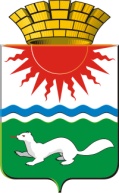 АДМИНИСТРАЦИЯ СОСЬВИНСКОГО ГОРОДСКОГО ОКРУГАПОСТАНОВЛЕНИЕот   15.11.2019   №  845		                                             п.г.т СосьваОб утверждении Плана основных мероприятий по подготовке и проведению Года памяти и славы на территории Сосьвинского городского округа в 2020 годуВ соответствии с  пунктом 4 Распоряжения Губернатора Свердловской области от 2 сентября 2019 года № 196-РГ «О проведении в Свердловской области Года памяти и славы», руководствуясь статьями 27, 30, 45 Устава Сосьвинского городского округа, администрация Сосьвинского городского округаПОСТАНОВЛЯЕТ1. Утвердить План основных мероприятий по подготовке и  проведению Года памяти и славы на территории Сосьвинского городского округа в 2020 году (прилагается).2. Настоящее постановление опубликовать в  газете «Серовский рабочий» и разместить на официальном сайте администрации Сосьвинского городского округа.3. Контроль исполнения настоящего постановления возложить на заместителя главы администрации Сосьвинского городского округа по экономике, финансам и социальным вопросам М.В. Семакину.Глава Сосьвинскогогородского округа                                                                                           Г.Н. МакаровПЛАН основных мероприятий по подготовке и проведению Года памяти и славыв Сосьвинском городском округе на 2020 годУтверждено постановлением   администрации Сосьвинского городского округа          от 15.11.2019 г. № 845№ п.п.Наименование мероприятияСроки проведенияИсполнители12341Урок мужества «Города – Герои!»03.02.2020Коллектив Районного культурно-спортивного комплекса  р.п. Сосьва (РКСК р.п. Сосьва)2Праздничный концерт, для  воинов - интернационалистов14.02.2020Коллектив Районного культурно-спортивного комплекса  р.п. Сосьва (РКСК р.п. Сосьва)3Праздничный концерт, посвященный Дню защитника Отечества23.02.2020Коллектив Районного культурно-спортивного комплекса  р.п. Сосьва (РКСК р.п. Сосьва)4Торжественное собрание, посвященное 75-ой годовщине Победы в Великой Отечественной войне09.05.2020Коллектив Районного культурно-спортивного комплекса  р.п. Сосьва (РКСК р.п. Сосьва)5Акция «Зажги свечу», посвященная 79–летию начала Великой Отечественной войны22.06.2020Коллектив Районного культурно-спортивного комплекса  р.п. Сосьва (РКСК р.п. Сосьва)6Акция   «Белые журавли», памяти  павших на полях сражения во всех войнах16.10.2019Коллектив Районного культурно-спортивного комплекса  р.п. Сосьва (РКСК р.п. Сосьва)7Цикл выставок-обзоров «Память о войне нам книга сохранила…»в течение 2020 годаКоллектив Центральной районной библиотеки  им. М. Горького8Видеопоздравление «Победа. Память. Слава!» «Я помню – я горжусь!»19.03 2020 Коллектив Центральной районной библиотеки  им. М. Горького9Конкурс видеороликов на тему Великой Отечественной войны «Мы – наследники Великой Победы»01.12 2019 - 30.04 2020 Коллектив Центральной районной библиотеки  им. М. Горького10Квест-игра «Дорогами войны»16.04 2020 Коллектив Центральной районной библиотеки  им. М. Горького11Встреча поколений «И все-таки мы победили!»06.05.2020 Коллектив Центральной районной библиотеки  им. М. Горького12Мастер-класс «Японский журавлик»25.06. 2020 Коллектив Центральной районной библиотеки  им. М. Горького13Акция «Помощь ветерану»В течение 2020 годаКоллектив детской библиотеки им. Пушкина14Литературный календарь «17 января – освобождение столицы Польши Варшавы (1945 год)»10.01. 2020 Коллектив детской библиотеки им. Пушкина15Литературный календарь «9 мая 1945 – День Победы в Великой Отечественной войне»05.05.2020 Коллектив детской библиотеки им. Пушкина16Выступление победителей конкурса чтецов «Солдату победителю посвящается» на митинге в честь 75-летия Великой Победы09.05.2020Коллектив детской библиотеки им. Пушкина17Литературный календарь «22 июня – День памяти и скорби»22.06 2020 Коллектив детской библиотеки им. Пушкина18Литературный календарь «9 августа – 2 сентября – Разгром империалистической Японии» (.)17.08.2020 Коллектив детской библиотеки им. Пушкина19Час патриотизма «Гордо реет флаг России»20.08. 2020 Коллектив детской библиотеки им. Пушкина20Литературный календарь «2 сентября – Подписание Акта о капитуляции Японии» (.)03.09. 2020 Коллектив детской библиотеки им. Пушкина21Литературный календарь «4 ноября – День народного единства»16.11. 2020 Коллектив детской библиотеки им. Пушкина22Выставка книг «Россия. Родина. Единство»18.11. 2020 Коллектив детской библиотеки им. Пушкина23Урок мужества «День снятия блокады Ленинграда»29.01.2020 Коллектив Отрадновского Дома культуры  п. Восточный24Праздничный концерт, для  воинов - интернационалистов14.02.2020 Коллектив Отрадновского Дома культуры  п. Восточный25Праздничный концерт, посвященный Дню защитника Отечества23.02.2020 Коллектив Отрадновского Дома культуры  п. Восточный26Оформление стенда – панорамы  к празднованию Дня Великой Победы07.05.2020 Коллектив Отрадновского Дома культуры  п. Восточный27Торжественное собрание, посвященное 75-ой годовщине Победы в Великой Отечественной войне09.05.2020 Коллектив Отрадновского Дома культуры  п. Восточный28Праздничный концерт, с литературно-музыкальной  композицией, в честь празднования Дня Победы09.05.2020 Коллектив Отрадновского Дома культуры  п. Восточный29Военно-патриотическая игра для молодежи «Зарница»09.05.2020 Коллектив Отрадновского Дома культуры  п. Восточный30Акция «Зажги свечу», посвященная 79–летию начала Великой Отечественной войны22.06.2020 Коллектив Отрадновского Дома культуры  п. Восточный31Митинг, посвященный  79 –ой  годовщине начала Великой Отечественной войны22.06.2020 Коллектив Отрадновского Дома культуры  п. Восточный32Урок мужества «У могилы неизвестного солдата»03.12.2020 33Информационный стенд «От Советского Информбюро»17.01.2020 Коллектив филиала Отрадновского Дома культуры п. Восточный34Концерт «С праздником, защитники Отечества»22.02.2020 Коллектив филиала Отрадновского Дома культуры п. Восточный35Информационный стенд «Все Ордена Великой Отечественной Войны»18.04.2020 Коллектив филиала Отрадновского Дома культуры п. Восточный36Торжественное собрание, посвященное 75-ой годовщине Победы в Великой Отечественной войне09.05.2020 Коллектив филиала Отрадновского Дома культуры п. Восточный37Беседа «День воинской славы»07.12.2020 Коллектив филиала Отрадновского Дома культуры п. Восточный38Выставка «Дорогами Победы. Освобождение Варшавы»15.01.2020Коллектив Отрадновской библиотеки п. Восточный39Патриотический час «Почти 900 дней  блокады Ленинграда»24.01.2020Коллектив Отрадновской библиотеки п. Восточный40Живая газета «Ваш подвиг будет жить в веках» о Победе в Сталинградской битве06.02.2020Коллектив Отрадновской библиотеки п. Восточный41Выставка « В боях за город Будапешт»19.02.2020Коллектив Отрадновской библиотеки п. Восточный42Час истории «Битва у стен Москвы»18.03.2020Коллектив Отрадновской библиотеки п. Восточный43Выставка – реквием «Чтобы помнили…» посвященная узникам концлагерей08.04.2020Коллектив Отрадновской библиотеки п. Восточный44Фото-выставка «Встреча на Эльбе»21.04.2020Коллектив Отрадновской библиотеки п. Восточный45Акция «Георгиевская лента»08.05.2020Коллектив Отрадновской библиотеки п. Восточный46Беседа «Я родом не из детства – из войны…» о первых днях войны19.06.2020Коллектив Отрадновской библиотеки п. Восточный47Час истории «Символы России: ордена и медали Великой Отечественной войны»16.07.2020Коллектив Отрадновской библиотеки п. Восточный48Слайд – презентация «Поле русской славы – Курская дуга»19.08.2020Коллектив Отрадновской библиотеки п. Восточный49Выставка «Победы праздник и печаль войны»13.11.2020Коллектив Отрадновской библиотеки п. Восточный50Выставка «Дорогами войны. Битва за Кавказ»25.11.2020Коллектив Отрадновской библиотеки п. Восточный51Час информации «Имя твое неизвестно, подвиг твой бессмертен»02.12.2020Коллектив Отрадновской библиотеки п. Восточный52Выставка  «Рифма, прострелянная войной»16.12.2020Коллектив Отрадновской библиотеки п. Восточный53Час истории «Великий Сталинград»06.02.2020Коллектив филиала Отрадновской библиотеки п. Восточный54Мероприятие в детском саду «Мы правнуки Великой Победы»18.03.2020Коллектив филиала Отрадновской библиотеки п. Восточный55День памяти «22 июня ровно в 4 часа…»17.06.2020Коллектив филиала Отрадновской библиотеки п. Восточный56Стенд «Битва на Курской дуге»09.07.2020Коллектив филиала Отрадновской библиотеки п. Восточный57Оформление тематического альбома «Города Герои»В течение всего годаКоллектив филиала Отрадновской библиотеки п. Восточный58День неполного освобождения Ленинграда от фашистской блокады в 1944 году28.01.2020Коллектив Кошайского сельского Дома культуры с. Кошай59Концерт ко Дню защитника Отечества «Служить России!»22.02.2020Коллектив Кошайского сельского Дома культуры с. Кошай6075 летие Великой Победы! Концерт «Славься Отечество!» Бессмертный полк!09.05.2020Коллектив Кошайского сельского Дома культуры с. Кошай61День памяти и скорби о погибших в Великой Отечественной войне22.06.2020Коллектив Кошайского сельского Дома культуры с. Кошай62День неизвестного солдата03.12.2020Коллектив Кошайского сельского Дома культуры с. Кошай63День полного освобождения Ленинграда от фашистской блокады 
в 1944 г.27.01.2020Коллектив Романовского сельского Дома культуры с.Романово64Праздничный концерт «Защитники», посвященный дню защитника Отечества.21.02.2020Коллектив Романовского сельского Дома культуры с.Романово65Час истории. Викторина «Москва не  сдается», посвященный окончанию битвы за Москву в 1942 г 19.03.2020Коллектив Романовского сельского Дома культуры с.Романово66Литературно-музыкальная композиция «Говорят погибшие поэты!»16.04.2020Коллектив Романовского сельского Дома культуры с.Романово67Торжественное собрание «И всегда он с нами рядом 45-й славный год!» Праздничный концерт «Вечная память героям».09.05.2020Коллектив Романовского сельского Дома культуры с.Романово68Митинг-реквием«В этой дате - скорбь и память наша!»22.06.2020Коллектив Романовского сельского Дома культуры с.Романово69Спортивная эстафета «Движение жизнь» клубное формирование театральный кружок «Улыбка»04.08.2020Коллектив Романовского сельского Дома культуры с.Романово70Тематический стенд«…Вписаны особою строкою, в историю герои-города»  (о подвиге городов-героев)15.09.2020Коллектив Романовского сельского Дома культуры с.Романово71Час памяти «Он наш земляк - он наша слава!», посвященный Н.И.Кузнецову, Герою Советского Союза, советскому разведчику (1911-1944г.)01.10.2020Коллектив Романовского сельского Дома культуры с.Романово72Презентация   «Парад на красной площади войск отправлявшихся на фронт в 1941 году»07.11.2020Коллектив Романовского сельского Дома культуры с.Романово73Тематический вечер  «Имя твое неизвестно – подвиг твой  бессмертен», посвященный дню неизвестного солдата 17.12.2020Коллектив Романовского сельского Дома культуры с.Романово74Книжная выставка «Дни воинской Славы России»17.01.2020Коллектив Романовской сельской библиотеки с.Романово75Литературно-музыкальная композиция  «России доблестной сыны», посвященная Дню защитника Отечества21.02.2020Коллектив Романовской сельской библиотеки с.Романово76Акция  «Читаем детям о войне»24.03.2020Коллектив Романовской сельской библиотеки с.Романово77Поэтическая композиция «Говорят погибшие поэты!»16.04.2020Коллектив Романовской сельской библиотеки с.Романово78Торжественный митинг «И всегда он с нами рядом 45-й славный год!»09.05.2020Коллектив Романовской сельской библиотеки с.Романово79Тематический вечер «Из одного металла льют – медаль за бой, медаль за труд!»09.05.2020Коллектив Романовской сельской библиотеки с.Романово80Акция-реквием «В этой дате – скорбь и память наша!», посвященная Дню Памяти и Скорби21.06.2020Коллектив Романовской сельской библиотеки с.Романово81Книжная выставка «Дорогой подвига и бессмертия», посвященная Дню партизан и подпольщиков01.07.2019Коллектив Романовской сельской библиотеки с.Романово82Презентация «Заря Победы – Курская Дуга»15.08.2020Коллектив Романовской сельской библиотеки с.Романово83Тематический стенд «…Вписаны особою строкою, в историю герои-города» 15.09.2020Коллектив Романовской сельской библиотеки с.Романово84Час памяти «Он наш земляк – он наша слава!», посвященный Н.И.Кузнецову, Герою Советского Союза, советскому разведчику (1911-1944г.)01.10.2020Коллектив Романовской сельской библиотеки с.Романово85Исторический экскурс  «Легендарный парад!», посвященный Дню проведения военного парада на Красной площади в Москве 7 ноября 1941 года07.11.2020Коллектив Романовской сельской библиотеки с.Романово86Урок мужества «В народе память о героях свята», посвященный Дню неизвестного солдата03.12.2020Коллектив Романовской сельской библиотеки с.Романово87Патриотическая игра «Зарница»15.02.2020Коллектив Пасынского Дома культуры п. Пасынок88День Защитника Отечестваигровая программа « Великая честь – Родине служить!»22.02.2020Коллектив Пасынского Дома культуры п. Пасынок89Конкурс детского рисунка «Салют Победы!»11.04.2020Коллектив Пасынского Дома культуры п. Пасынок90Тематическая программа,  посвященная 75 летию Победы в ВОВ 1941-1945г.г.«Подвигу народа быть в веках»Шествие «Бессмертный полк»Час памяти «Слава, достойная памяти»09.05.2020Коллектив Пасынского Дома культуры п. Пасынок91День Памяти и Скорби.Урок Мужества «Сюда нас память позвала»20.06.2020Коллектив Пасынского Дома культуры п. Пасынок92Спортивное мероприятие «Защитники Родины»22.08.2020Коллектив Пасынского Дома культуры п. Пасынок93Конкурс рисунков «Мой дедушка – солдат!»17.10.2020Коллектив Пасынского Дома культуры п. Пасынок94Конкурс чтецов «Нам не помнить об этом нельзя…»13.11.2020Коллектив Пасынского Дома культуры п. Пасынок95День Неизвестного Солдата.Презентация «Памятник Советскому солдату»05.12.2020Коллектив Пасынского Дома культуры п. Пасынок96Календарь ПобедыВ течение 2020  годаКоллектив Пасынковской сельской библиотеки п. Пасынок97Поэтическая страничка «Голос блокадного Ленинграда» - Ольга Бергольц.25.01.2020 Коллектив Пасынковской сельской библиотеки п. Пасынок98Книжная выставка «Есть такая профессия - Родину защищать»20.02.2020Коллектив Пасынковской сельской библиотеки п. Пасынок99Конкурс рисунков
«Пусть не будет войны никогда!»14.04.2020Коллектив Пасынковской сельской библиотеки п. Пасынок100Круглый стол «Дедушкины медали»24.04.2020Коллектив Пасынковской сельской библиотеки п. Пасынок101Тематическая программа «Подвигу народа  быть в веках!»09.05.2020Коллектив Пасынковской сельской библиотеки п. Пасынок102Урок мужества «Сюда нас память позвала»20.06.2020Коллектив Пасынковской сельской библиотеки п. Пасынок103Показ презентации « Дети, Герои Советского союза»18.09.2020Коллектив Пасынковской сельской библиотеки п. Пасынок104Конкурс рисунков
«Мой дедушка – Победитель!»14.10.2020Коллектив Пасынковской сельской библиотеки п. Пасынок105Конкурс чтецов «Нам не помнить об этом нельзя…»13.11.2020Коллектив Пасынковской сельской библиотеки п. Пасынок106Урок мужества « Имя твое не известно, подвиг твой бессмертен.»03.12.2020Коллектив Пасынковской сельской библиотеки п. Пасынок107Показ презентации «Освобождение Варшавы»16.01.2020Коллектив Масловского сельского Дома культуры д. Маслова108Оформление стенда «Сталинградская битва1943»04.02.2020Коллектив Масловского сельского Дома культуры д. Маслова109Конкурсная программа «Защитник Отечества»22.02.2020Коллектив Масловского сельского Дома культуры д. Маслова110Показ презентации «Окончания битвы за Москву в 1942 г.»31.03.2020Коллектив Масловского сельского Дома культуры д. Маслова111Презентация «Памятные даты в истории России» 04 апреля 1945 г. (освобождение Братиславы от немецко-фашистских войск)02.04.2020Коллектив Масловского сельского Дома культуры д. Маслова112Митинг у обелиска «Навеки в памяти людской»09.05.2020Коллектив Масловского сельского Дома культуры д. Маслова113Митинг у обелиска «Помним сорок первый, помним сорок пятый……»22.06.2020Коллектив Масловского сельского Дома культуры д. Маслова114Оформление стенда «Освобождение города Минск от немецко-фашистских захватчиков советскими войсками в 1944 г.»03.07.2020Коллектив Масловского сельского Дома культуры д. Маслова115Показ презентации «Окончание Второй мировой войны»02.09.2020Коллектив Масловского сельского Дома культуры д. Маслова116Показ презентации «Великие сражения»08.10.2020Коллектив Масловского сельского Дома культуры д. Маслова117Показ видео ролика «Проведение парада по Красной Площади войск, отправлявшихся на фронт в 1941 г.»07.11.2020Коллектив Масловского сельского Дома культуры д. Маслова118Патриотический час «Есть мужество, доступное немногим»03.12.2020Коллектив Масловского сельского Дома культуры д. Маслова119Военно-патриотическая игра «Дорогами войны»22.02.2020Коллектив сельской библиотеки д. Маслова120Книжная выставка «Их подвиг бессмертен»25.03.2020Коллектив сельской библиотеки д. Маслова121Вернисаж военной книги «Читайте, люди, книги о войне»25.04.2020Коллектив сельской библиотеки д. Маслова122Конкурс чтецов «Строка, оборванная пулей»06.05.2020Коллектив сельской библиотеки д. Маслова123Литературно – музыкальная композиция «Вечная слава, вечная память»09.05.2020Коллектив сельской библиотеки д. Маслова124День памяти и скорби «Зажгите свечи»22.06.2020Коллектив сельской библиотеки д. Маслова125Военная эстафета «Мы ловкие, смелые, сильные ,умелые!»16.07.2020Коллектив сельской библиотеки д. Маслова126Конкурс детских рисунков «Что мы знаем о войне?»19.08.2020Коллектив сельской библиотеки д. Маслова127Видео презентация «Великие сражения»08.10.2020Коллектив сельской библиотеки д. Маслова128Выставка – память «Полководцы Великой войны»06.11.2020Коллектив сельской библиотеки д. Маслова129Книжная выставка  «И память, и подвиг, и боль на века»03.12.2020Коллектив сельской библиотеки д. Маслова130Акция "Свеча Памяти"22.06.2020Коллектив МБОУ СОШ № 2 п. Восточный131Заочные экскурсии "Мы помнить страницы войны обещаем"В 2020 годаКоллектив МБОУ СОШ № 2 п. Восточный132«Песни дедов и отцов поёт молодёжь» - цикл концертов молодых исполнителейВ 2020 годаКоллектив МБОУ СОШ № 1 р.п. Сосьва им. Героя РФ Романова В.В.133Конкурс рисунков «Героям Великой Победы – Слава!»09.01.2020 -30.06.2020Коллектив МБОУ СОШ № 1 р.п. Сосьва им. Героя РФ Романова В.В.134Фестиваль национальностей «Народ непобедим, если он един!»14.04.2020Коллектив МБОУ СОШ № 1 р.п. Сосьва им. Героя РФ Романова В.В.135Исторические пятиминутки «Этот день в истории Великой Отечественной войны»08.01.2020– 31.12.2020Коллектив МБОУ СОШ с. Кошай136Единый урок памяти16.04.2020 Коллектив МБОУ СОШ с. Кошай137Урок Мужества06.05.2020Коллектив МБОУ СОШ с. Кошай138Добровольческая акция «Подарок ветерану»01.02.2020- 30.04.2020Коллектив МБОУ СОШ с. Кошай139Добровольческая акция «фронтовая бригада»Май 2020 Коллектив МБОУ СОШ с. Кошай140Месячник патриотического воспитания, посвященный празднованию 75-ой годовщине Победы в Великой отечественной войне 1941-1945 г: - классные часы, уроки мужества;- конкурс стихов о войне;- конкурс «Смотр строя и солдатской песни»;- конкурс литературно-музыкальных композиций «Шла война народная…»;- конкурс рисунков «Русский солдат»;- конкурс поделок «Военная техника ВОВ»;- конкурс  презентаций «Чтобы помнили!».- спортивное многоборье;- сборка, разборка  автомата Калашникова;- конкурс стрельбы из винтовки «Меткий стрелок»;- эстафета на местности «Вперед к победе»; - проведение экскурсий в школьный музей «Чтобы помнили…»;- конкурс на лучшего командира классаФевраль 2020Коллектив МБОУ СОШ № 4 р.п. Сосьва141Тематические классные часы, посвященные Дню Победы в ВОВ 1941-1945 г.г.01.03.2020- 30.03.2020Коллектив МБОУ СОШ № 4 р.п. Сосьва142Военно-историческая игра «Истоки» среди ОУ Сосьвинского городского округа, посвященная 75-летию Победы в ВОВ:- смотр строя и солдатской песни;- интеллектуальная квест-игра «Дорогами войны…»;- конкурс стихов о войне01.04.2020-30.04.2020Коллектив МБОУ СОШ № 4 р.п. Сосьва143Участие в митинге, посвящённом 75-летию Победы в ВОВ01.05.2020-30.05.2020Коллектив МБОУ СОШ № 4 р.п. Сосьва144Участие в акции  «Вахта Памяти»01.05.2020-30.05.2020Коллектив МБОУ СОШ № 4 р.п. Сосьва145Участие в акции «Бессмертный полк»01.05.2020-30.05.2020Коллектив МБОУ СОШ № 4 р.п. Сосьва146Единый классный час 5-11 классы «День неполного освобождения Ленинграда от фашистской блокады 
в 1944 г.»27.01.2020Коллектив МБОУ СОШ с. Романово147Единый классный час 1-4 классы «День памяти Холокоста»27.01.2020Коллектив МБОУ СОШ с. Романово148Оформление стенда «Дни опаленные войной»01.03.2020-30.04.2020Коллектив МБОУ СОШ с. Романово149Классные часы, посвященные «Дню освобождения узников фашистских концлагерей»11.04.2020Коллектив МБОУ СОШ с. Романово150Конкурс «Служить России» (песни, посвященные ВОВ)01.04.2020-30.04.2020Коллектив МБОУ СОШ с. Романово151Участие в акции «Бессмертный полк»09.05.2020Коллектив МБОУ СОШ с. Романово152Акция «Письмо для ветерана»01.05.2020-09.05.2020 Коллектив МБОУ СОШ с. Романово153Мероприятие у обелиска «Свеча памяти»22.06.2020Коллектив МБОУ СОШ с. Романово154Единый урок  безопасности, посвященный дню гражданской обороны01.10.2020-30.10.2020Коллектив МБОУ ООШ №5 р.п. Сосьва155Конкурс рисунков «С чего начинается Родина» 1-4 класс01.11.2020-30.11.2020Коллектив МБОУ ООШ №5 р.п. Сосьва156Беседы по классам «Имя твое, подвиг твой бессмертен», посвященные Дню неизвестного солдата01.12.2020-31.12.2020Коллектив МБОУ ООШ №5 р.п. Сосьва157Тематические уроки: «Помни, не забудь!», посвященные снятию блокады с Ленинграда01.01.2020-31.01.2020Коллектив МБОУ ООШ №5 р.п. Сосьва158Конкурс инсценированной песни военных лет01.02.2020-28.02.2020Коллектив МБОУ ООШ №5 р.п. Сосьва159Конкурс чтецов «Поклонимся великим тем годам»01.03.2020-30.03.2020Коллектив МБОУ ООШ №5 р.п. Сосьва160Тематические уроки: «Память сердца», посвященные Международному дню освобождения узников концлагерей 01.04.2020-30.04.2020Коллектив МБОУ ООШ №5 р.п. Сосьва161Тематические викторины, посвященные «Году памяти и славы»
В течение года 2020Коллектив МБОУ ДО ДДТ п. Сосьва162Презентация «День неизвестного солдата»03.12.2019Коллектив МБОУ ДО ДДТ п. Сосьва163Конкурс чтецов « Моя Армия самая сильная»23.02.2020Коллектив МБОУ ДО ДДТ п. Сосьва164Беседа «Помнит мир спасенный»11.04.2020Коллектив МБОУ ДО ДДТ п. Сосьва165Литературно- музыкальная композиция « Я хочу чтобы помнили»09.05.2020Коллектив МБОУ ДО ДДТ п. Сосьва166День памяти – в сердцах навеки22.06.2020Коллектив МБОУ ДО ДДТ п. Сосьва167Квест –игра «Сталинградская битва»02.02.2020Коллектив МБОУ ДО ДДТ п. Сосьва168Акция « Звезда Победы» - встречи с тружениками тыла01.05.2020-31.05.2020 Коллектив МБДОУ д/с № 1 «Березка»169Создание фонотеки «Мелодии войны», «Песни с которыми мы победили»01.02.2020-28.02.2020Коллектив МБДОУ д/с № 1 «Березка»170Выставка работ детско-родительского творчества «Поклонимся великим тем годам», «Мы наследники Победы»01.02.2020-30.04.2020Коллектив МБДОУ д/с № 1 «Березка»171Акция «Подарок Ветерану»01.05.2020-31.05.2020Коллектив МБДОУ д/с № 1 «Березка»172Военно-патриотические игры «Аты - баты шли солдаты»01.04.2020-31.05.2020Коллектив МБДОУ д/с № 1 «Березка»173Просмотр презентации о Великой войне «Они сражались за Родину»15.09.2020 Коллектив МБДОУ д/с «Малышок» с. Кошай174Просмотр презентации «75 годовщина со дня окончания войны». Беседа: «Ваш подвиг не забыт –ветераны».22.10.2020Коллектив МБДОУ д/с «Малышок» с. Кошай175Музыкальная гостиная «Песни, с которыми мы победили»20.11.2020Коллектив МБДОУ д/с «Малышок» с. Кошай176Выставка рисунков родителей и детей на новую тематику: «Не забудем их подвиг великий!» Беседа «Великий праздник – День Победы!» 17.12.2020 Коллектив МБДОУ д/с «Малышок» с. Кошай177Чтение художественной литературы: С. А. Алексеев «Первая колонна», Рассматривание картин: Л. Кассиль «Памятник советскому солдату», Рисование «Герой войны».08.01.2020-31.01.2020 Коллектив МБДОУ д/с «Малышок» с. Кошай178Беседа «Сталинградская битва» (2 февраля 1943г.) Спортивное развлечение: «Защитники родины». Чтение художественной литературы: «Первый ночной таран». 01.02.2020-28.02.2020Коллектив МБДОУ д/с «Малышок» с. Кошай179Просмотр презентации «Дети и женщины войны». Беседа «Подвиг жив – пока жива память о нём!».01.02.2020-28.02.2020Коллектив МБДОУ д/с «Малышок» с. Кошай180Беседа «Спасибо за мир!». Акция «Голубь мира». Вечер чтецов - среди детей и взрослых: «Стихи о войне».01.03.2020-31.03.2020  Коллектив МБДОУ д/с «Малышок» с. Кошай181Чтение художественной литературы Е. Благинина «Шинель». Акция «Бессмертный полк».01.03.2020-31.03.2020  Коллектив МБДОУ д/с «Малышок» с. Кошай182Беседа «И этих дней не смолкнет слава!» Военно-патриотическая игра «Зарница». 01.04.2020-30.04.2020 Коллектив МБДОУ д/с «Малышок» с. Кошай183Мероприятие  «Вечная память героям». 01.05.2020-31.05. 2020 Коллектив МБДОУ д/с «Малышок» с. Кошай184Оформление стенда «Наши ветераны»08.01.2020-31.01.2020Коллектив  МБДОУ детский сад №16 «Малышок» п. Восточный185День защитника Отечества Спортивный праздник «Аты – баты шли солдаты»01.02.2020-28.02.2020Коллектив  МБДОУ детский сад №16 «Малышок» п. Восточный186Встреча с воинами-интернационалистами, участниками военных действий в Афганистане01.03.2020-31.03.2020Коллектив  МБДОУ детский сад №16 «Малышок» п. Восточный187Конкурс рисунков «Как хорошо на свете без войны»,01.03.2020-31.03.2020Коллектив  МБДОУ детский сад №16 «Малышок» п. Восточный188Конкурс чтецов "Подвигу народа жить в веках" 01.04.2020-30.04.2020Коллектив  МБДОУ детский сад №16 «Малышок» п. Восточный189Смотр-конкурс  строя и песни  «В ногу с победой». 01.04.2020-30.04.2020Коллектив  МБДОУ детский сад №16 «Малышок» п. Восточный190Праздник, посвященный 75-летию Победы «Мы должны все помнить и чтить…01.05.2020-31.05.2020Коллектив  МБДОУ детский сад №16 «Малышок» п. Восточный191Акция «Открытки   ветеранам»01.05.2020-31.05.2020Коллектив  МБДОУ детский сад №16 «Малышок» п. Восточный192Акция «Бессмертный полк»01.05.2020-31.05.2020Коллектив  МБДОУ детский сад №16 «Малышок» п. Восточный193Участие в мероприятиях.  организованных образовательными учреждениями посёлка, учреждениями культуры.В течение годаКоллектив  МБДОУ детский сад №16 «Малышок» п. Восточный194Беседы с обучающимися на тему: «Мои родные сражались за Родину»01.02.2020-28.02.2020Коллектив МБОУ ДО ДЮСШ  п. Восточный195Викторина для обучающихся «Знатоки истории победы»01.04.2020-09.05.2020Коллектив МБОУ ДО ДЮСШ  п. Восточный